Celebrating 30 Years of Crewfit - 30 limited edition box sets to be presented worth £50020th August 2014At the PSP Southampton Boat Show 2014, Crewsaver is celebrating the 30th anniversary of the design of the Crewfit inflatable lifejacket. Worn the world over in all markets and especially popular with recreational boaters; the Crewfit is the only lifejacket many sailors would consider wearing. Limited Edition Lifejacket and accessory box includes: 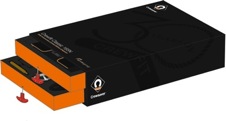 New Black limited edition Crewfit 165N McMurdo Fastfind personal locator beacon  Spray hoodSafety lineErgoFit safety knife Replacement Re-arming kitCrotch straps Lifejacket light You can be in with a chance of winning one of these very special box sets by doing the following:Visit the Crewsaver stand during the PSP Southampton Boat Show:  Stand no. G104 Collect a Crewsaver goody bagVisit the stand at 4pm the same dayHand the completed entry form located in the bag to one of our sales representative’sWinner will be selected at random  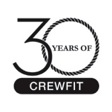 Free arming kit for current Crewfit owners!In addition and to celebrate the 30th Anniversary, anyone who owns a Crewfit lifejacket can get a free re-arming kit worth more than £44 if they take their Crewfit lifejacket to the Crewsaver stand at the PSP Southampton Boat Show.  Our staff will even show you how to fit it yourself.  Boat Show OffersTo celebrate the launch of our exciting new products, those looking to purchase a Crewsaver lifejacket during the show will be able to take advantage of some fantastic offers including:Purchase 4 Crewsaver Crewfit or ErgoFit lifejackets and receive a Crewsaver lifejacket bag completely freePurchase an ErgoFit lifejacket and receive a Crewsaver safety line completely freePurchase a Crewfit 165N lifejacket and receive a replacement re-arming kit completely free Purchase a Crewsaver ISO Ocean Liferaft and receive a McMurdo Fast Find 220 completely Free Visit the Crewsaver stand G104 and receive a Crewsaver lifejacket light completely free Terms and conditions apply while stocks last.E&OE Don’t delay; book a space in your diary for the PSP Southampton Boat Show today!Ends//For media information, hi-res images or product tests please contact:Hannah Burywood, Marketing Dept, Crewsaver
T +44 (0) 1329 820024
E hannah.burywood@survitecgroup.comThe PSP Southampton Boat Show12th - 21st September 2014www.southamptonboatshow.comAbout CrewsaverCrewsaver is a world-leading manufacturer of marine safety equipment and clothing for the commercial and leisure marine industries. Based in Gosport, Hampshire, the company designs and manufactures bespoke safety equipment for several countries’ special forces, the UK government’s Environment Agency and the aviation and oil industries. Crewsaver is part of the Survitec Group.www.crewsaver.comAbout Survitec GroupSurvitec Group holds market-leading positions worldwide in marine, defence and aerospace survival technology. Headquartered in Southampton, the company employs 2000 people across 10 manufacturing sites and 50 service centres, operating through a network of a further 550 distributors and agents to bring its best-in-class products and services to a global customer base. With an extensive history spanning over 160 years and a portfolio of some of the most reputable brands in the safety and survival industry, Survitec is committed to product innovation, technological advancement and quality assurance.www.survitecgroup.com